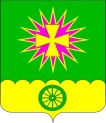 АДМИНИСТРАЦИЯ Нововеличковского сельского поселения Динского района ПОСТАНОВЛЕНИЕот 11.12.2020									         № 274станица НововеличковскаяО принятии мер общественной безопасности в период подготовки и проведения праздничных мероприятий, посвященных встрече Нового 2021 года и празднованию Рождества Христова на территории Нововеличковского сельского поселения В соответствии с постановлением администрации муниципального образования Динской район от 09.12.2020 № 2031 «О подготовке и проведении праздничных мероприятий, посвященных встрече Нового 2021 года и празднованию Рождества Христова», в целях обеспечения мер общественной безопасности в период подготовки и проведения праздничных мероприятий, посвященных встрече Нового 2021 года и празднованию Рождества Христова на территории Нововеличковского сельского поселения, п о с т а н о в л я ю:1. Заместителю главы администрации Нововеличковского сельского поселения И.Л. Кочеткову обеспечить круглосуточные дежурства на дому ответственных работников администрации и муниципальных учреждений Нововеличковского сельского поселения на период с 01 января 2021 года по             10 января 2021 года, в соответствии с прилагаемым графиком                       (приложение № 1).2. Руководителю муниципального казенного учреждения «Обеспечение деятельности администрации Нововеличковского сельского поселения» Р.В.Степика обеспечить круглосуточные дежурства работников МКУ «ОДА НСП» в период с 01 января 2021 года по 10 января 2021 года, в соответствии с прилагаемым графиком (приложение № 2).3. Рекомендовать руководителям учреждений находящихся на территории Нововеличковского сельского поселения (Е.С.Монастырная, Г.В.Пискарева, Т.П. Кулешова, Е.А.Максен, О.Г.Грек, Я.Г. Ярославская, И.А. Бычек, Е.Т. Борток, О.И., Л.А.Ампилова, Полумеева, Е.И. Ефименко) принять меры по обеспечению бесперебойной связи с оперативными дежурными отдела МВД по Динскому району по телефону 02, единой службы спасения по телефону 01, 112.4. Начальнику отдела ЖКХ, малого и среднего бизнеса В.В. Токаренко обеспечить дополнительные меры по охране общественных мест на территории Нововеличковского сельского поселения и прилегающих территорий от возможных закладок взрывных устройств, обеспечению противопожарной безопасности с привлечением общественных организаций и членов казачьих обществ. Обеспечить оперативное реагирование на возникновение чрезвычайных ситуаций. В ситуациях, требующих оперативного реагирования, незамедлительно сообщать оперативному дежурному администрации муниципального образования Динской район по телефону 6-12-51.5. Директору МУП ЖКХ Нововеличковское А.В.Кривоус обеспечить бесперебойное водоснабжение населения на территории Нововеличковского сельского поселения. График дежурств ответственных лиц прилагается (приложение № 3). 6. Рекомендовать:6.1. Руководителю ООО «Улыбнись чистому городу» В.И. Облогину обеспечить бесперебойный вывоз твердых коммунальных отходов на территории Нововеличковского сельского поселения, согласно ранее утвержденному графику.6.2. Начальнику ОП (ст. Новотитаровская) отдела МВД России по Динскому району подполковнику полиции С.В.Убоженко совместно с представителями Нововеличковского хуторского казачьего общества (Мосягин) принять меры по обеспечению правопорядка и безопасности в населённых пунктах Нововеличковского сельского поселения и в период проведения Рождественского богослужения в храмах находящихся не территории Нововеличковского сельского поселения.6.3. Настоятелю храма святого Архангела Михаила А.Л.Иванову совместно с представителями Нововеличковского хуторского казачьего общества (Мосягин) в период проведения Рождественских богослужений проследить за соблюдением всех необходимых санитарных предписаний и социального дистанцирования              (1,5 м). Привлечь волонтеров для помощи в раздаче антисептических масок и обработке рук. На храмовой территории разместить информационные плакаты о необходимости соблюдения санитарно-гигиенических требований.6.4. Руководителям предприятий, организаций, индивидуальным предпринимателям, директорам школ, дошкольных учреждений, расположенных на территории Нововеличковского сельского поселения, обеспечить дополнительные меры по охране мест проведения праздничных мероприятий и прилегающих территорий от возможных закладок взрывных устройств, обеспечению противопожарной безопасности. 7. Контроль за выполнением настоящего постановления возложить на заместителя главы администрации Нововеличковского сельского поселения И.Л. Кочеткова.8. Постановление вступает в силу со дня его подписания.Глава Нововеличковского сельского поселения                                                                                      Г.М. КоваПРИЛОЖЕНИЕ №1УТВЕРЖДЕНОпостановлением администрацииНововеличковского сельскогопоселения Динского районаот 11.12.2020 г. № 274График круглосуточных дежурств на домуответственных работников администрации и муниципальных учреждений Нововеличковского сельского поселения на период с 01 января 2021 по 10 января 2021 годаНачальник отдела по общим и правовым вопросам                                                                     О.Ю. Калитка ПРИЛОЖЕНИЕ №2УТВЕРЖДЕНОпостановлением администрацииНововеличковского сельскогопоселения Динского районаот 11.12.2020 г. № 274График круглосуточных дежурств работников МКУ «ОДА НСП» на период с 01 января 2021 года по 10 января 2021 годаРуководительМКУ «ОДА НСП»                                                                                  Р.В. СтепикаПРИЛОЖЕНИЕ №3УТВЕРЖДЕНОпостановлением администрацииНововеличковского сельскогопоселения Динского районаот 11.12.2020 г. № 274График дежурств ответственных лиц МУП ЖКХ Нововеличковское на период с 01 января 2021 года по 10 января 2021 годаДиректору МУП «ЖКХ Нововеличковское»                                    А.В. КривоусДата дежурстваВремя с 8.00 до 14.00Время с 14.00 до 20.00Время с 20.00 до 08.0001.01.2021Вуймина Надежда Николаевнаначальник отдела финансов и муниципальных закупоктел. 8918-240-75-37Брагина Оксана Павловнаспециалист «МКУ ОДА НСП»тел. 8918177-73-05КоролеваОльга Петровна,ведущий специалист отдела земельных и  имущественных отношений тел. 8918-983-38-1202.01.2021ШевцоваЕлена Сергеевна,специалист отдела по общим и правовым вопросамтел. 8918-449-66-46МоренченкоЛюбовь Сергеевна, специалист отдела ЖКХ, малого и среднего бизнесател. 8918-945-99-67ВласоваОльга Викторовнаспециалист МКУ «ОДА НСП»тел. 8918-392-98-8703.01.2021РытиковаЕлена ЛеонидовнаруководительМБУ «Спорт» НСПтел. 8905-470-34-21ТокаренкоВалерий Владимирович, начальник отдела ЖКХ, малого и среднего бизнесател. 8961-851-07-62Локтев Виктор Ивановичводитель МКУ «ОДА НСП»тел. 8961584-48-9104.01.2021Зализко Елена Алексеевнастарший инспектор ВУСтел. 8961-593-27-55МонастырнаяЕлена Сергеевнадиректор МБУ «Культура»тел. 8918-984-83-90Андросова Наталья Ивановна,главный бухгалтер МКУ «ЦБ НСП»тел. 8918-159-03-1505.01.2021Шамрай Оксана Валентиновнаспециалист МКУ «ОДА НСП»тел. 8918-380-75-46ОлейниковаЛидия Николаевна, специалист МКУ «ОДА НСП»тел. 8929-848-43-28ПодолякинаАнна Михайловна,бухгалтер МКУ «ЦБ НСП»тел. 8918-476-29-2206.01.2021ОлейниковаЛидия Николаевна, специалист МКУ «ОДА НСП»тел. 8929-848-43-28ТокаренкоВалерий Владимирович, начальник отдела ЖКХ, малого и среднего бизнесател. 8961-851-07-62ПацманНаталья Николаевнаинспектор ВУС администрациител. 8918-289-95-5607.01.2021Кравченко Лилия Викторовназаместитель главыт. 89189324557ПискареваГалина Владимировна, руководитель МБУ «БОНСП»тел. 8918-081-06-17СтепикаРоман Васильевич,руководитель МКУ «ОДА НСП»тел. 8964-894-20-7708.01.2021МарукОлеся Георгиевнаначальник отдела земельных и имущественных отношенийтел. 8918-983-38-12МорозТатьяна Михайловнаспециалист МКУ «ОДА НСП»тел. 8918-336-46-03Калитка Ольга Юрьевна, начальник отдела по общим и правовым вопросам,тел. 8918-144-75-0609.01.2021ПереваловаВиктория Сергеевнаспециалист отдела финансов и муниципальных закупок,тел. 8918-249-36-19Михайлова Анна Викторовнаспециалист МКУ «ОДА НСП»тел. 8900-321-66-098918-967-91-44СтепикаРоман Васильевич,руководитель МКУ «ОДА НСП»тел. 8964-894-20-7710.01.2021БариловаОльга МихайловнаРуководительМКУ «ЦБ НСП»тел. 8918-159-03-15МорозТатьяна Михайловнаспециалист МКУ«ОДА НСП»тел. 8918-336-46-03Локтев Виктор ИвановичВодитель МКУ «ОДА НСП»тел. 8961584-48-91ФИО, должность/Дата1 января2 января3 января4 января5 января6 января7 января8 января9 января10 январяОтливной И.Н.ДНДНДНСкляр С.М.ДНДНДНМонастырный Е.Н.НДНДНДН№ФИОДолжность№ телефонаответственного лица01.01.2021 г.01.01.2021 г.01.01.2021 г.01.01.2021 г.Гапоненко Сергей СергеевичГлавный инженер8(918)21-22-02702.01.2021 г.02.01.2021 г.02.01.2021 г.02.01.2021 г.Кривоус Александр ВладимировичДиректор 8(989)129-26-3003.01.2021 г.03.01.2021 г.03.01.2021 г.03.01.2021 г.Слюсаренко Андрей ВитальевичЭнергетик 8(989)210-58-9104.01.2021 г.04.01.2021 г.04.01.2021 г.04.01.2021 г.Гапоненко Сергей СергеевичГлавный инженер8(918)21-22-02705.01.2021 г.05.01.2021 г.05.01.2021 г.05.01.2021 г.Кривоус Александр ВладимировичДиректор 8(989)129-26-3006.01.2021 г.06.01.2021 г.06.01.2021 г.06.01.2021 г.Слюсаренко Андрей ВитальевичЭнергетик 8(989)210-58-9107.01.2021 г.07.01.2021 г.07.01.2021 г.07.01.2021 г.Гапоненко Сергей СергеевичГлавный инженер8(918)21-22-02708.01.2021 г.08.01.2021 г.08.01.2021 г.08.01.2021 г.8.Кривоус Александр ВладимировичДиректор 8(989)129-26-3009.01.2021 г.09.01.2021 г.09.01.2021 г.09.01.2021 г.9Кривоус Александр ВладимировичДиректор 8(989)129-26-3010.01.2021 г.10.01.2021 г.10.01.2021 г.10.01.2021 г.10Гапоненко Сергей СергеевичГлавный инженер8(918)21-22-027